РЕШЕНИЕВ соответствии с Решением Городской Думы Петропавловск-Камчатского городского округа от 31.10.2013 № 145-нд «О наградах и почетных званиях Петропавловск-Камчатского городского округа» Городская Дума Петропавловск-Камчатского городского округаРЕШИЛА:	1. Наградить Почетными грамотами Городской Думы Петропавловск-Камчатского городского округа за высокие показатели в трудовой 
деятельности и активную жизненную позицию следующих работников открытого акционерного общества «Петропавловск-Камчатский морской торговый порт»:Бойко Елену Юлиановну – старшего тальмана складской группы;Лескова Петра Николаевича – докера-механизатора 1 класса комплексной бригады погрузо-разгрузочных работ;Мыльникова Владимира Алексеевича – докера-механизатора 3 класса комплексной бригады погрузо-разгрузочных работ.2. Разместить настоящее решение на официальном сайте Городской Думы Петропавловск-Камчатского городского округа в информационно-
телекоммуникационной сети «Интернет».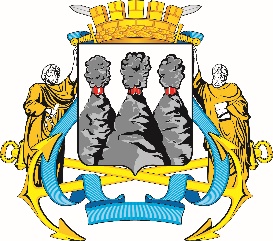 ГОРОДСКАЯ ДУМАПЕТРОПАВЛОВСК-КАМЧАТСКОГО ГОРОДСКОГО ОКРУГАот 31.10.2018 № 302-р14-я сессияг.Петропавловск-КамчатскийО награждении Почетными грамотами Городской Думы Петропавловск-Камчатского городского округа работников открытого акционерного общества «Петропавловск-Камчатский морской торговый порт»Председатель Городской ДумыПетропавловск-Камчатского городского округа Г.В. Монахова